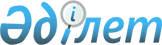 О внесении изменения в постановление акимата города Лисаковска от 16 февраля 2011 года № 86 "Об определении мест для размещения агитационных печатных материалов"Постановление акимата города Лисаковска Костанайской области от 15 февраля 2023 года № 35. Зарегистрировано Департаментом юстиции Костанайской области 16 февраля 2023 года № 9936
      Акимат города Лисаковска ПОСТАНОВЛЯЕТ:
      1. Внести в постановление акимата города Лисаковска от 16 февраля 2011 года № 86 "Об определении мест для размещения агитационных печатных материалов" (зарегистрировано в Реестре государственной регистрации нормативных правовых актов под № 9-4-179) следующее изменение:
      приложение к указанному постановлению изложить в новой редакции согласно приложению к настоящему постановлению.
      2. Государственному учреждению "Аппарат акима города Лисаковска" в установленном законодательством Республики Казахстан порядке обеспечить:
      1) государственную регистрацию настоящего постановления в территориальном органе юстиции;
      2) размещение настоящего постановления на интернет-ресурсе акимата города Лисаковска после его официального опубликовании.
      3. Контроль за исполнением настоящего постановления возложить на руководителя аппарата акима города Лисаковска.
      4. Настоящее постановление вводится в действие по истечении десяти календарных дней после дня его первого официального опубликования.
      СОГЛАСОВАНО
      Лисаковская городская
      избирательная комиссия Места для размещения агитационных печатных материалов
					© 2012. РГП на ПХВ «Институт законодательства и правовой информации Республики Казахстан» Министерства юстиции Республики Казахстан
				
      Аким города Лисаковска 

А. Ибраев
Приложениек постановлению акиматагорода Лисаковскаот 15 февраля 2023 года№ 35Приложениек постановлению акиматаот 16 февраля 2011 года№ 86
№
Наименование населенного пункта
Места для размещения агитационных печатных материалов
1
город Лисаковск
микрорайон 1:
тумба у производственного здания № 10,
тумба у жилого дома № 3,
тумба у объекта коммунального обслуживания № 32,
щит у здания коммунального государственного учреждение "Общеобразовательная школа № 1 отдела образования города Лисаковска" Управления образования акимата Костанайской области
микрорайон 2:
тумба у объекта торговли № 32,
щит у здания коммунального государственного учреждения "Школа-гимназия отдела образования города Лисаковска" Управления образования акимата Костанайской области
микрорайон 3:
тумба у объекта торговли № 2 А,
тумба у объекта торговли № 26,
щит у здания коммунального государственного учреждения "Общеобразовательная школа имени Абая отдела образования города Лисаковска" Управления образования акимата Костанайской области
микрорайон 4:
тумба у объекта торговли № 26
щит у здания коммунального государственного учреждения "Общеобразовательная школа № 4 отдела образования города Лисаковска" Управления образования акимата Костанайской области
микрорайон 5:
тумба у жилого дома № 4,
щит у здания коммунального государственного учреждения "Школа-лицей отдела образования города Лисаковска" Управления образования акимата Костанайской области
микрорайон 6:
тумба у жилого дома № 1,
тумба у объекта торговли № 1 А,
щит у здания коммунального государственного учреждения "Общеобразовательная школа № 6 отдела образования города Лисаковска" Управления образования акимата Костанайской области
микрорайон 7:
тумба у объекта общественной организации № 8 А
2
поселок Октябрьский
тумба у здания государственного учреждения "Аппарат акима поселка Октябрьский"
тумба у объекта торговли № 31, улица Алматинская
тумба у объекта торговли № 62 В, улица Уральская
щит у здания коммунального государственного учреждения "Октябрьская общеобразовательная школа отдела образования города Лисаковска" Управления образования акимата Костанайской области